..	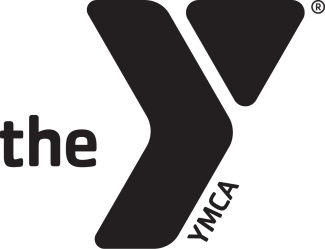 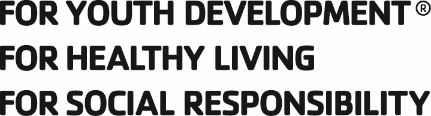 Thank you for offering to volunteer your time at the Boyertown YMCA.  In order to volunteer you will need to complete the following:Obtain FBI(if you lived outside Pennsylvania within the last 10 years), Criminal Background and Child Abuse ClearancesComplete Mandated Reporter and Safety/Childcare Orientation  On-line Training Sign and date the PFVY safe sports volunteer form Review Keeping Kids Safe documentOnce you agree to complete the volunteering requirements you will receive instructions on how to complete the requirements._______________________________                                                ________________________________Print Name							SignatureE-mail address:_____________________________